Администрация Ермаковского районаПОСТАНОВЛЕНИЕ«05» декабря 2013 года 	                               		№  853-п   	О резервировании земель в селе ЕрмаковскоеЕрмаковского района Красноярского края В целях  реализации  Генерального плана села Ермаковское, утвержденного Решением  Ермаковского   районного  Совета  депутатов  от  21.12.2012г     №29-179р, в соответствии со ст. ст. 56, 56.1, 70.1 Земельного кодекса Российской Федерации, подпунктом 6 пункта 1 статьи  15 Федерального закона от 06.10.2003 N 131-ФЗ "Об  общих  принципах  организации  местного самоуправления в Российской Федерации", распоряжением администрации района от 16.10.2013г №534-р "О  признании муниципальной  нуждой размещение  автостоянки  пассажирского   транспорта     в   селе Ермаковское  на  территории   привокзальной    площади»,   руководствуясь  статьей 35  Устава Ермаковского района, администрация Ермаковского района ПОСТАНОВЛЯЕТ:1. Зарезервировать земли для муниципальных нужд на два года в целях размещения автостоянки пассажирского  транспорта в селе Ермаковское на территории привокзальной площади  автовокзала из земель населенных пунктов общей площадью , расположенные по адресу : площадь  Энгельса с.Ермаковское Ермаковского района Красноярского края, в соответствии со схемой согласно приложению 1 .2. Ограничить в возведении, расширении и реконструкции жилых, производственных, культурно-бытовых и иных зданий, строений, сооружений права собственников земельных участков, землепользователей, землевладельцев, арендаторов земельных участков в соответствии с перечнем согласно приложению 2.3. Отделу земельных и имущественных отношений  администрации района (А.Л.Филимонова):в десятидневный срок с даты издания настоящего постановления направить копию в федеральный орган исполнительной власти, осуществляющий ведение государственного кадастра недвижимости;обеспечить ознакомление заинтересованных лиц с настоящим Распоряжением в течение срока его действия в администрации Ермаковского района по адресу: с. Ермаковское, пл. Ленина, 5, каб.315, с 08:00 до 16:00 в рабочие дни;в месячный срок обеспечить государственную регистрацию ограничений прав на резервируемые земельные участки в порядке, установленном Федеральным законом от 21.07.1997 N 122-ФЗ "О государственной регистрации прав на недвижимое имущество и сделок с ним";в срок до 31.12.2013г. осуществить информирование собственников, землепользователей, арендаторов  земельных  участков согласно приложению 2.4. Постановление вступает в силу со дня подписания и подлежит опубликованию в газете «Нива» и размещению на официальном сайте администрации района в сети Интернет .Глава администрации        района                                                                               В.И.Форсель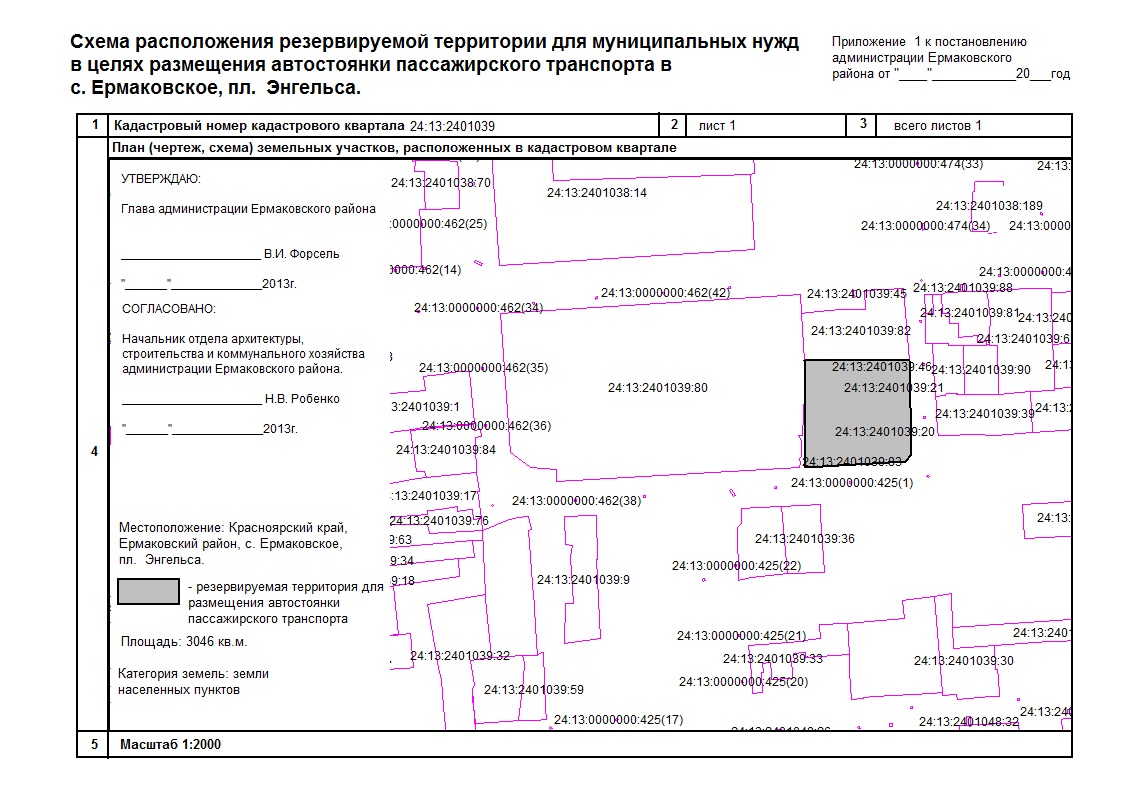 Приложение 2к постановлениюадминистрации районаот 05.12. . N 853-пПЕРЕЧЕНЬКАДАСТРОВЫХ НОМЕРОВ ЗЕМЕЛЬНЫХ УЧАСТКОВ, РАСПОЛОЖЕННЫХВ ГРАНИЦАХ РЕЗЕРВИРУЕМЫХ ЗЕМЕЛЬ ПО АДРЕСУ:с. Ермаковское, пл. Энгельса1. 24:13:2401039:46.2. 24:13:2401039:21.3. 24:13:2401039:204. 24:13:2401039:83